Originál vyplněné a řádně podepsané žádosti bez příloh zašlete nebo osobně doručte do 30.  září 2022 na adresu Tři brány, komunitní nadace pro vědění, umění a civilizaci, Dobrovského 422/3, 682 01 Vyškov. V elektronické podobě zašlete žádost včetně příloh na e-mail: nadace@tribrany.cz ve formátu DOC, DOCX nebo RTF. Povinnými přílohami žádosti jsou statut nebo stanovy organizace podávající žádost a poslední výroční zpráva včetně finanční zprávy. Přílohy prosím neposílejte tištěné, šetříte tím životní prostředí. Děkujeme V případě dotazů nás kontaktujte na e-mailové adrese nadace@tribrany.cz nebo telefonicky na čísle 603 798 031.Grantová výzva 2022 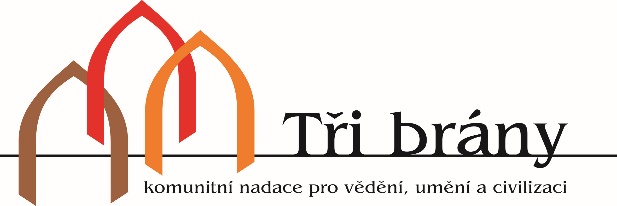 Žádost o nadační příspěvekGrantová výzva 2022 Žádost o nadační příspěvekGrantová výzva 2022 Žádost o nadační příspěvekGrantová výzva 2022 Žádost o nadační příspěvekGrantová výzva 2022 Žádost o nadační příspěvekGrantová výzva 2022 Žádost o nadační příspěvekGrantová výzva 2022 Žádost o nadační příspěvekGrantová výzva 2022 Žádost o nadační příspěvekGrantová výzva 2022 Žádost o nadační příspěvekGrantová výzva 2022 Žádost o nadační příspěvekGrantová výzva 2022 Žádost o nadační příspěvekEvidenční číslo - Nevyplňujte prosímEvidenční číslo - Nevyplňujte prosímEvidenční číslo - Nevyplňujte prosímEvidenční číslo - Nevyplňujte prosímÚDAJE O ŽADATELI:ÚDAJE O ŽADATELI:ÚDAJE O ŽADATELI:ÚDAJE O ŽADATELI:ÚDAJE O ŽADATELI:ÚDAJE O ŽADATELI:ÚDAJE O ŽADATELI:ÚDAJE O ŽADATELI:ÚDAJE O ŽADATELI:ÚDAJE O ŽADATELI:ÚDAJE O ŽADATELI:Název organizace:Právní forma:Sídlo:IČ:Statutární zástupce:Mobilní telefon:Email:Bankovní spojení:Web organizace:Osoba odpovědná za realizaci projektu:Osoba odpovědná za realizaci projektu:Kontakt:Kontakt:INFORMACE O PROJEKTU:INFORMACE O PROJEKTU:INFORMACE O PROJEKTU:INFORMACE O PROJEKTU:INFORMACE O PROJEKTU:INFORMACE O PROJEKTU:INFORMACE O PROJEKTU:INFORMACE O PROJEKTU:INFORMACE O PROJEKTU:INFORMACE O PROJEKTU:INFORMACE O PROJEKTU:Název proiektu:Požadovaná částka:Celkové náklady na realizaci projektu:Stručný popis projektu:Cíl projektu:Cílová skupina:Datum zahájení projektuDatum ukončení projektu:Datum ukončení projektu:Datum ukončení projektu:Datum ukončení projektu:Datum ukončení projektu:Časový harmonogram projektu:Subjekty spolupracující na realizaci projektu:ROZPOČET PROJEKTU:ROZPOČET PROJEKTU:ROZPOČET PROJEKTU:ROZPOČET PROJEKTU:ROZPOČET PROJEKTU:ROZPOČET PROJEKTU:ROZPOČET PROJEKTU:ROZPOČET PROJEKTU:ROZPOČET PROJEKTU:ROZPOČET PROJEKTU:ROZPOČET PROJEKTU:CelkemCelkemCelkemCelkemZ tohoZ tohoZ tohoZ tohoZ tohoZ tohoCelkemCelkemCelkemCelkemPožadovaná částkaPožadovaná částkaPožadovaná částkaPožadovaná částkaOstatní zdrojeOstatní zdrojeOsobní náklady:Materiál:Nemateriálové náklady – služby:Ostatní náklady:Poznámka: U jednotlivých typů nákladů prosím specifikujte do řádků konkrétní položky, řádky můžete libovolně přidávat. Do zvýrazněných políček nevpisujte.Poznámka: U jednotlivých typů nákladů prosím specifikujte do řádků konkrétní položky, řádky můžete libovolně přidávat. Do zvýrazněných políček nevpisujte.Poznámka: U jednotlivých typů nákladů prosím specifikujte do řádků konkrétní položky, řádky můžete libovolně přidávat. Do zvýrazněných políček nevpisujte.Poznámka: U jednotlivých typů nákladů prosím specifikujte do řádků konkrétní položky, řádky můžete libovolně přidávat. Do zvýrazněných políček nevpisujte.Poznámka: U jednotlivých typů nákladů prosím specifikujte do řádků konkrétní položky, řádky můžete libovolně přidávat. Do zvýrazněných políček nevpisujte.Poznámka: U jednotlivých typů nákladů prosím specifikujte do řádků konkrétní položky, řádky můžete libovolně přidávat. Do zvýrazněných políček nevpisujte.Poznámka: U jednotlivých typů nákladů prosím specifikujte do řádků konkrétní položky, řádky můžete libovolně přidávat. Do zvýrazněných políček nevpisujte.Poznámka: U jednotlivých typů nákladů prosím specifikujte do řádků konkrétní položky, řádky můžete libovolně přidávat. Do zvýrazněných políček nevpisujte.Poznámka: U jednotlivých typů nákladů prosím specifikujte do řádků konkrétní položky, řádky můžete libovolně přidávat. Do zvýrazněných políček nevpisujte.Poznámka: U jednotlivých typů nákladů prosím specifikujte do řádků konkrétní položky, řádky můžete libovolně přidávat. Do zvýrazněných políček nevpisujte.Poznámka: U jednotlivých typů nákladů prosím specifikujte do řádků konkrétní položky, řádky můžete libovolně přidávat. Do zvýrazněných políček nevpisujte.Podíl jednotlivých zdrojů financování na celkových nákladech projektu:Podíl jednotlivých zdrojů financování na celkových nákladech projektu:Podíl jednotlivých zdrojů financování na celkových nákladech projektu:Podíl jednotlivých zdrojů financování na celkových nákladech projektu:Podíl jednotlivých zdrojů financování na celkových nákladech projektu:Podíl jednotlivých zdrojů financování na celkových nákladech projektu:Podíl jednotlivých zdrojů financování na celkových nákladech projektu:Podíl jednotlivých zdrojů financování na celkových nákladech projektu:Podíl jednotlivých zdrojů financování na celkových nákladech projektu:Podíl jednotlivých zdrojů financování na celkových nákladech projektu:Podíl jednotlivých zdrojů financování na celkových nákladech projektu:Částka v KčČástka v KčČástka v KčČástka v KčPodíl v %Podíl v %Podíl v %Výše žádaného nadačního příspěvkuVýše žádaného nadačního příspěvkuVýše žádaného nadačního příspěvkuVýše žádaného nadačního příspěvkuVlastní podíl žadatele na financování projektuVlastní podíl žadatele na financování projektuVlastní podíl žadatele na financování projektuVlastní podíl žadatele na financování projektuOstatní zdroje financováníOstatní zdroje financováníOstatní zdroje financováníOstatní zdroje financováníCelkové náklady projektuCelkové náklady projektuCelkové náklady projektuCelkové náklady projektu100 %100 %100 %PROHLÁŠENÍ:PROHLÁŠENÍ:PROHLÁŠENÍ:PROHLÁŠENÍ:PROHLÁŠENÍ:PROHLÁŠENÍ:PROHLÁŠENÍ:PROHLÁŠENÍ:PROHLÁŠENÍ:PROHLÁŠENÍ:PROHLÁŠENÍ:Prohlašuji, že všechny údaje uvedené v žádosti i přílohách jsou pravdivé Prohlašuji, že všechny údaje uvedené v žádosti i přílohách jsou pravdivé Prohlašuji, že všechny údaje uvedené v žádosti i přílohách jsou pravdivé Prohlašuji, že všechny údaje uvedené v žádosti i přílohách jsou pravdivé Prohlašuji, že všechny údaje uvedené v žádosti i přílohách jsou pravdivé Prohlašuji, že všechny údaje uvedené v žádosti i přílohách jsou pravdivé Prohlašuji, že všechny údaje uvedené v žádosti i přílohách jsou pravdivé Prohlašuji, že všechny údaje uvedené v žádosti i přílohách jsou pravdivé Prohlašuji, že všechny údaje uvedené v žádosti i přílohách jsou pravdivé Prohlašuji, že všechny údaje uvedené v žádosti i přílohách jsou pravdivé Prohlašuji, že všechny údaje uvedené v žádosti i přílohách jsou pravdivé Jméno a příjmení statutárního zástupce organizace:Jméno a příjmení statutárního zástupce organizace:Jméno a příjmení statutárního zástupce organizace:Jméno a příjmení statutárního zástupce organizace:Jméno a příjmení statutárního zástupce organizace:Jméno a příjmení statutárního zástupce organizace:Datum:Datum:Datum:Datum:Datum:Datum:Podpis:Podpis:Podpis:Podpis:Podpis:POKYNY K ODESLÁNÍ ŽÁDOSTI:POKYNY K ODESLÁNÍ ŽÁDOSTI:POKYNY K ODESLÁNÍ ŽÁDOSTI:POKYNY K ODESLÁNÍ ŽÁDOSTI:POKYNY K ODESLÁNÍ ŽÁDOSTI:POKYNY K ODESLÁNÍ ŽÁDOSTI:POKYNY K ODESLÁNÍ ŽÁDOSTI:POKYNY K ODESLÁNÍ ŽÁDOSTI:POKYNY K ODESLÁNÍ ŽÁDOSTI:POKYNY K ODESLÁNÍ ŽÁDOSTI:POKYNY K ODESLÁNÍ ŽÁDOSTI: